Name   							  	Date  				Use the RDW process to solve the following problems.  Write your statement on the line.Lucy has 5 pencils.  Kim has 7 pencils.  How many more pencils does Kim have than Lucy?Ben has 18 pencils.  Anton has 9 pencils.  How many fewer pencils does Anton have than Ben? Julio has 5 more pencils than Fran.  Fran has 6 pencils.  How many pencils does Julio have?Fill in the missing numbers in the sequence.a.							   b.c.							   d. Write the number as tens and ones in the place value chart, or use the place value chart to write the number.Match the equal amounts.51			8 tens 6 ones		68			8 ones 6 tens114			4 tens 11 ones86			11 tens 4 onesUse <, =, or > to compare the pairs of numbers.Ben thinks 92 ones is greater than 9 tens 2 ones.  Is he correct?  Explain your thinking using words, pictures, or numbers.  Draw and write about tens and ones to explain your thinking.Find the mystery numbers.  Explain how you know the answers.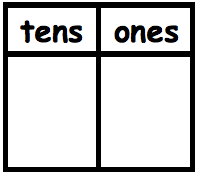 Solve for each unknown number.  Use the space provided to show your work.Evaluating Student Learning OutcomesA Progression Toward Mastery is provided to describe steps that illuminate the gradually increasing understandings that students develop on their way to proficiency.  In this chart, this progress is presented from left (Step 1) to right (Step 4).  The learning goal for each student is to achieve Step 4 mastery.  These steps are meant to help teachers and students identify and celebrate what the student CAN do now, and what they need to work on next.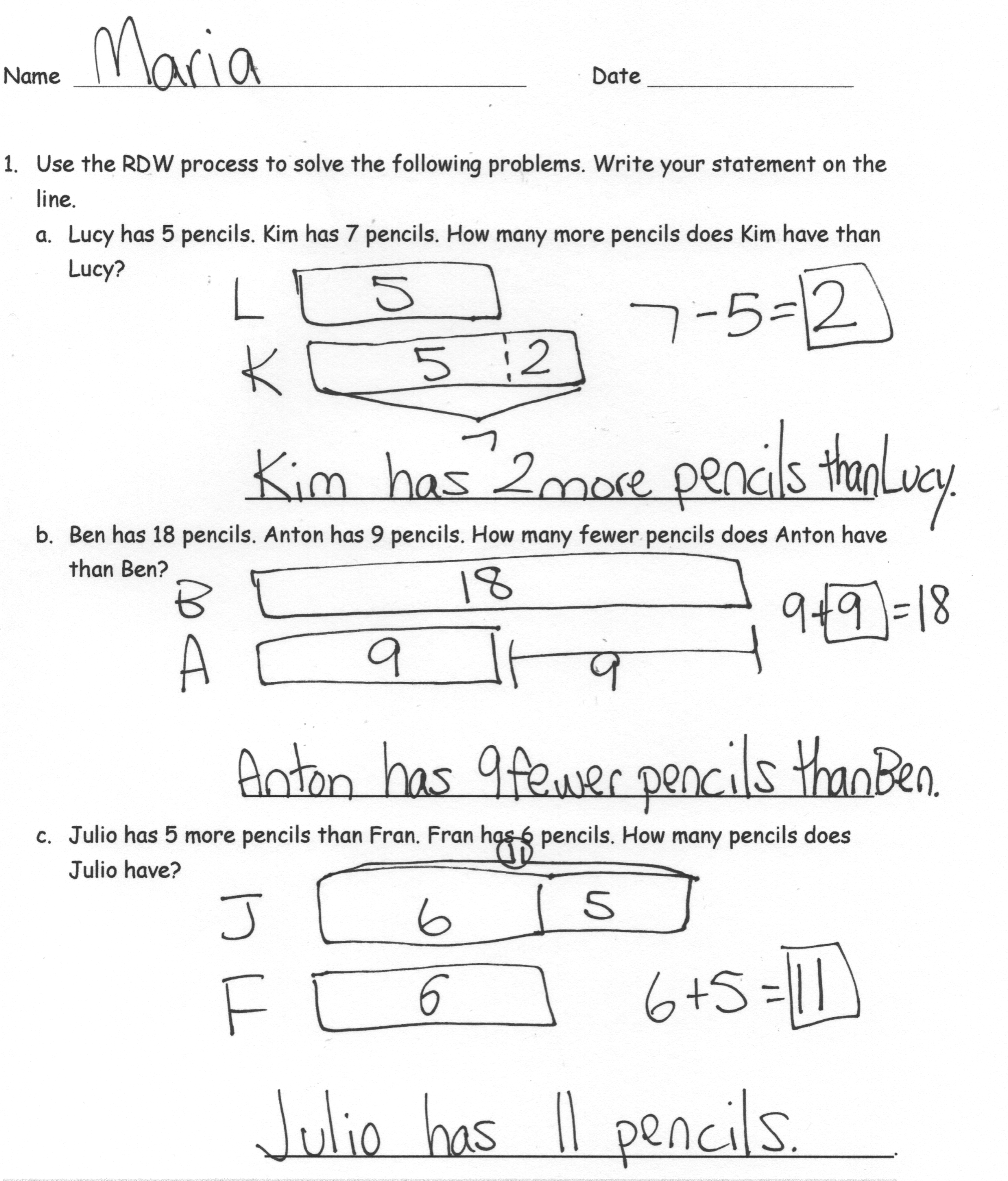 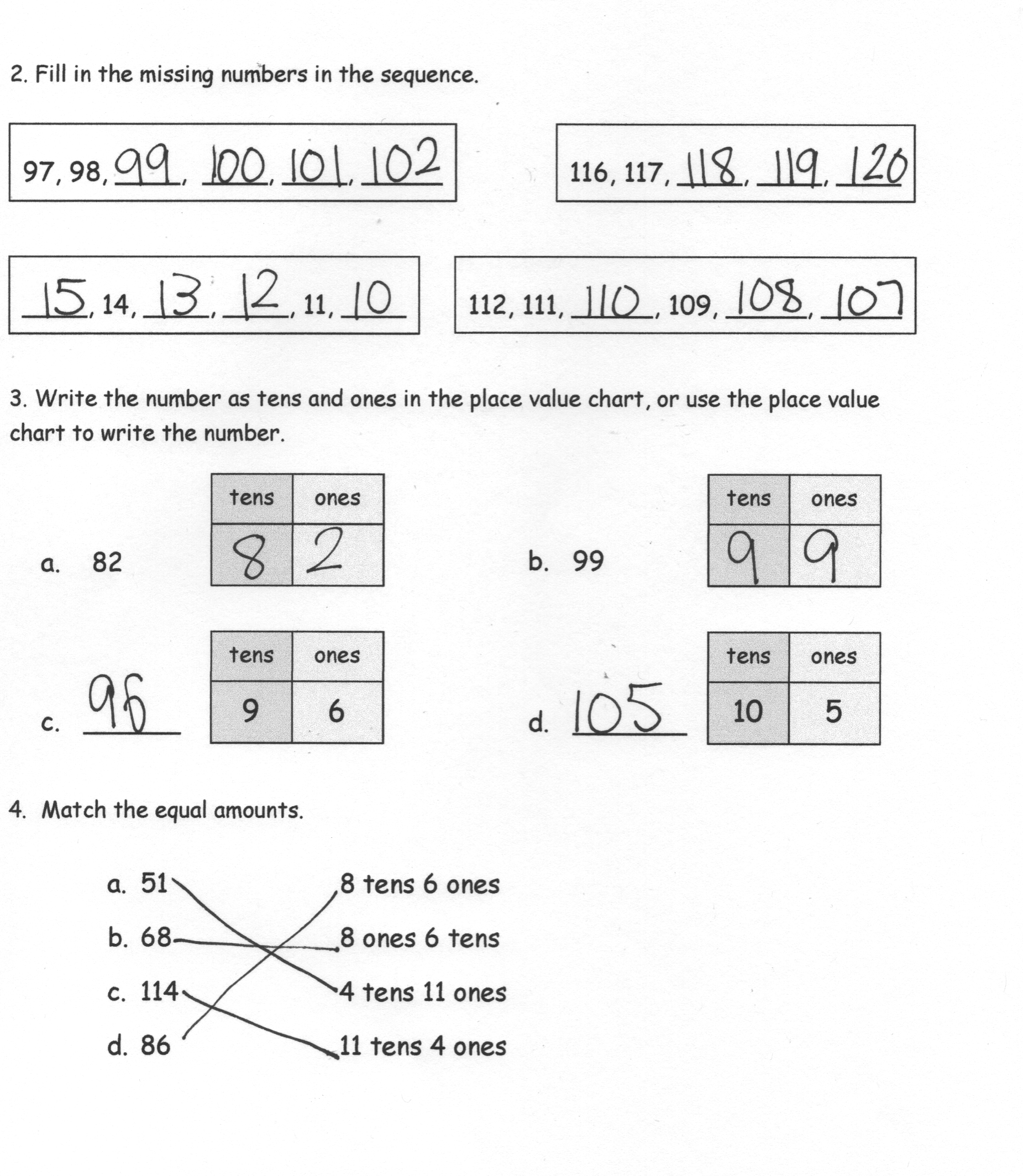 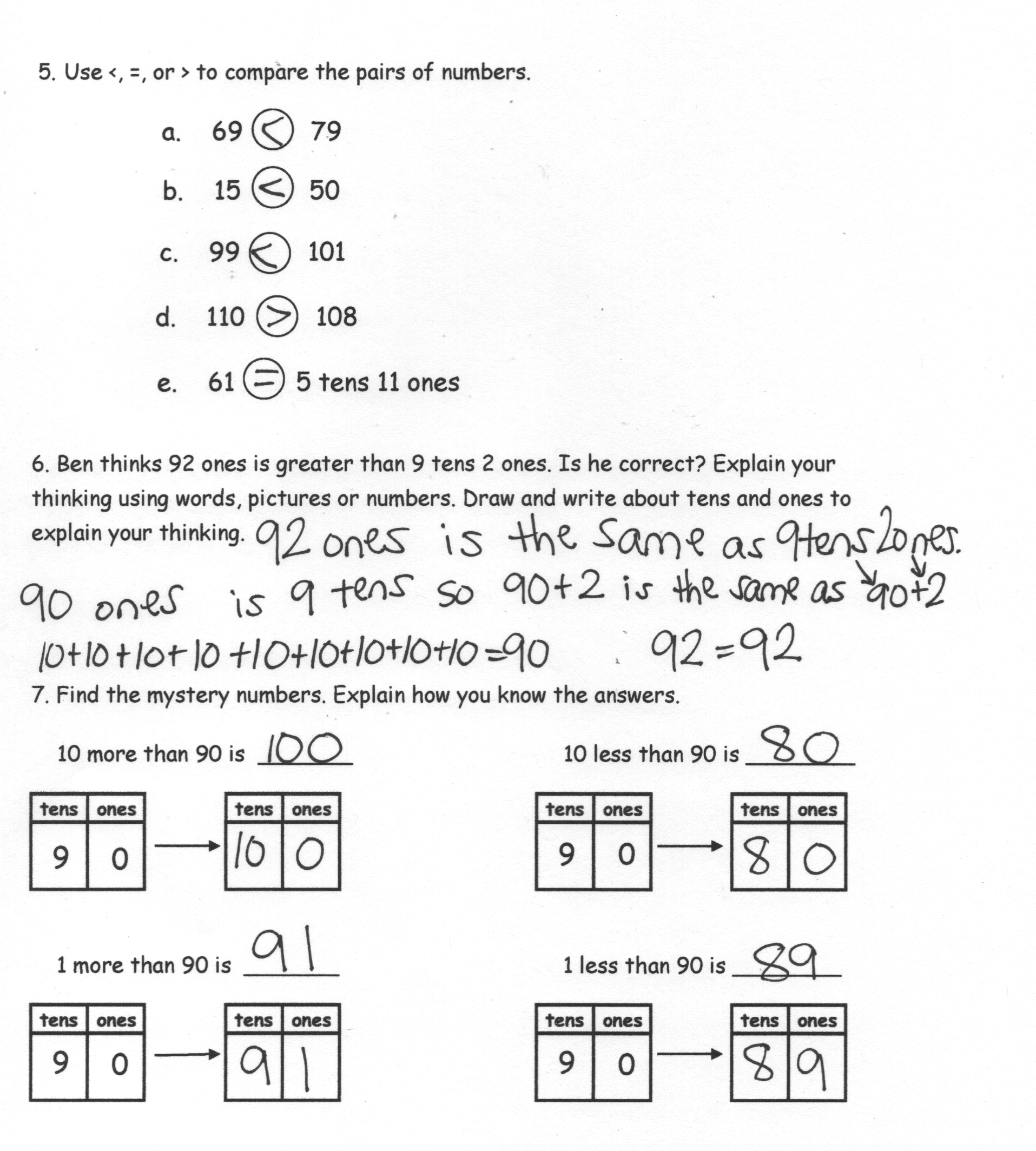 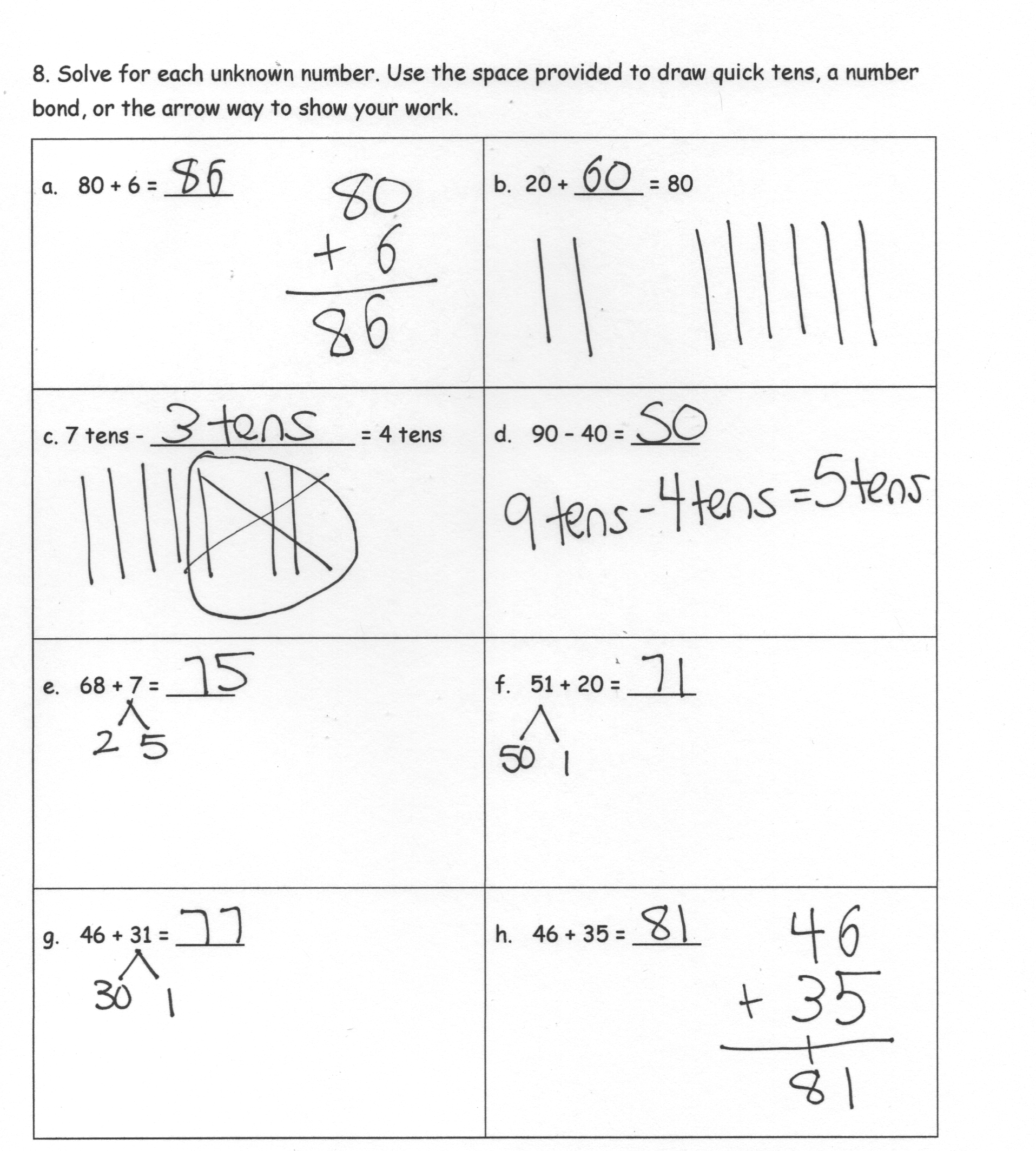 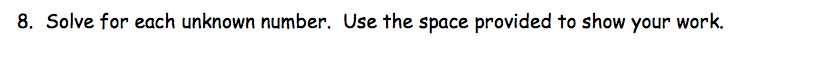 a.  80 + 6 = _____b.  20 + _____ = 80 c.  7 tens - _______________ = 4 tensd.  90 – 40 = _____e.  68 + 7 = _____f.  51 + 20 = _____g.  46 + 31 = _____h.  46 + 35 = _____Mid-Module Assessment TaskStandards AddressedTopics A–DRepresent and solve problems involving addition and subtraction.1.OA.1	Use addition and subtraction within 20 to solve word problems involving situations of adding to, taking from, putting together, taking apart, and comparing, with unknowns in all positions, e.g., by using objects, drawings, and equations with a symbol for the unknown number to represent the problem.  (See CCLS Glossary, Table 1.)Extend the counting sequence.1.NBT.1	Count to 120, starting at any number less than 120.  In this range, read and write numerals and represent a number of objects with a written numeral.Understand place value.1.NBT.2	Understand that the two digits of a two-digit number represent amounts of tens and ones. Understand the following special cases:a.	10 can be thought of as a bundle of ten ones—called a “ten.”c.	The numbers 10, 20, 30, 40, 50, 60, 70, 80, 90 refer to one, two, three, four, five, six, seven, eight, or nine tens (and 0 ones).1.NBT.3	Compare two-digit numbers based on meaning of the tens and ones digits, recording the results of comparisons with the symbols >, =, and <.Use place value understanding and properties of operations to add and subtract.	1.NBT.4	Add within 100, including adding a two-digit number and a one-digit number, and adding a two-digit number and a multiple of 10, using concrete models or drawings and strategies based on place value, properties of operations, and/or the relationship between addition and subtraction; relate the strategy to a written method and explain the reasoning used. Understand that in adding two-digit numbers, one adds tens and tens, ones and ones; and sometimes it is necessary to compose a ten.1.NBT.5	Given a two-digit number, mentally find 10 more or 10 less than the number, without having to count; explain the reasoning used.1.NBT.6	Subtract multiples of 10 in the range 10–90 from multiples of 10 in the range 10–90 (positive or zero differences), using concrete modules or drawings and strategies based on place value, properties of operations, and/or relationship between addition and subtraction; relate the strategy to a written method and explain the reasoning used.Represent and solve problems involving addition and subtraction.1.OA.1	Use addition and subtraction within 20 to solve word problems involving situations of adding to, taking from, putting together, taking apart, and comparing, with unknowns in all positions, e.g., by using objects, drawings, and equations with a symbol for the unknown number to represent the problem.  (See CCLS Glossary, Table 1.)Extend the counting sequence.1.NBT.1	Count to 120, starting at any number less than 120.  In this range, read and write numerals and represent a number of objects with a written numeral.Understand place value.1.NBT.2	Understand that the two digits of a two-digit number represent amounts of tens and ones. Understand the following special cases:a.	10 can be thought of as a bundle of ten ones—called a “ten.”c.	The numbers 10, 20, 30, 40, 50, 60, 70, 80, 90 refer to one, two, three, four, five, six, seven, eight, or nine tens (and 0 ones).1.NBT.3	Compare two-digit numbers based on meaning of the tens and ones digits, recording the results of comparisons with the symbols >, =, and <.Use place value understanding and properties of operations to add and subtract.	1.NBT.4	Add within 100, including adding a two-digit number and a one-digit number, and adding a two-digit number and a multiple of 10, using concrete models or drawings and strategies based on place value, properties of operations, and/or the relationship between addition and subtraction; relate the strategy to a written method and explain the reasoning used. Understand that in adding two-digit numbers, one adds tens and tens, ones and ones; and sometimes it is necessary to compose a ten.1.NBT.5	Given a two-digit number, mentally find 10 more or 10 less than the number, without having to count; explain the reasoning used.1.NBT.6	Subtract multiples of 10 in the range 10–90 from multiples of 10 in the range 10–90 (positive or zero differences), using concrete modules or drawings and strategies based on place value, properties of operations, and/or relationship between addition and subtraction; relate the strategy to a written method and explain the reasoning used.A Progression Toward Mastery A Progression Toward Mastery A Progression Toward Mastery A Progression Toward Mastery A Progression Toward Mastery Assessment 
Task Item STEP 1Little evidence of reasoning without a correct answer.(1 Point)STEP 2Evidence of some reasoning without a correct answer.(2 Points)STEP 3Evidence of some reasoning with a correct answer or evidence of solid reasoning with an incorrect answer.(3 Points)STEP 4Evidence of solid reasoning with a correct answer.(4 Points)11.OA.1The student’s answers are incorrect, and there is no evidence of reasoning.The student’s answers are incorrect, but there is evidence of reasoning.  For example, the student is able to write a number sentence.The student’s answers are correct, but the responses are incomplete (e.g., may be missing labels for the drawing, an addition sentence, or an explanation). The student’s work is essentially strong.The student correctly:Solves each word problem.Kim has 2 more pencils than Lucy. Anton has 9 fewer pencils than Ben. Julio has 11 pencils. Demonstrates understanding of the problem situation through drawing/model.21.NBT.1The student is unable to complete any one sequence of numbers.The student completes at least one sequence.The student completes at least one sequence as well as at least two numbers in each additional sequence, OR the student completes two or more sequences correctly.The student identifies all numbers in the sequences:97, 98, 99, 100, 101, 102116, 117, 118, 119, 12015, 14, 13, 12, 11, 10112, 111, 110, 109, 108, 107Assessment 
Task Item STEP 1Little evidence of reasoning without a correct answer.(1 Point)STEP 2Evidence of some reasoning without a correct answer.(2 Points)STEP 3Evidence of some reasoning with a correct answer or evidence of solid reasoning with an incorrect answer.(3 Points)STEP 4Evidence of solid reasoning with a correct answer.(4 Points)31.NBT.2The student does not demonstrate understanding of tens and ones and is unable to complete more than one answer correctly.The student demonstrates inconsistent understanding of tens and ones, completing only two answers correctly.The student demonstrates some understanding of most aspects of tens and ones, completing at least three answers correctly.The student completes all correctly:8-2 (or 7-12 or 0-82)9-9 (or 0-99)9610541.NBT.2The student does not demonstrate understanding of the equivalent representations of tens and ones, and is unable to match any equal amounts.The student demonstrates limited understanding of the equivalent representations of tens and ones, matching one or two equal amounts.The student demonstrates some understanding of the equivalent representations of tens and ones, matching three equal amounts.The students matches all four equal amounts as follows:51 = 4 tens 11 ones68 = 8 ones 6 tens114 = 11 tens 4 ones86 = 8 tens 6 ones51.NBT.3The student is unable to use symbols to compare numbers and is unable to correctly answer more than one of the five comparisons. The student has limited ability to use symbols to compare numbers, correctly answering two of the five comparisons.The student has some ability to use symbols to compare numbers, correctly answering three or four of the five comparisons.The student correctly answers:<  <<>=Assessment 
Task Item STEP 1Little evidence of reasoning without a correct answer.(1 Point)STEP 2Evidence of some reasoning without a correct answer.(2 Points)STEP 3Evidence of some reasoning with a correct answer or evidence of solid reasoning with an incorrect answer.(3 Points)STEP 4Evidence of solid reasoning with a correct answer.(4 Points)61.NBT.2The student demonstrates little to no understanding of comparing numbers based on tens and ones, answering incorrectly.  There is no evidence of reasoning.The student uses drawings or words to accurately depict at least one of the two numbers, demonstrating limited understanding of the use of place value to compare numbers.The student demonstrates some understanding of using place value to compare numbers and correctly identifies the greater number, but does not fully explain reasoning using place value. OR  The student answers incorrectly due to error such as transcription but demonstrates strong understanding of place value through drawing or words.The student correctly uses drawings or words that depict place value to accurately explain that 92 ones is the same as 9 tens 2 ones. 71.NBT.51.NBT.2The student demonstrates little or no understanding of mentally adding or subtracting 10.   Answers are incorrect, and there is no evidence of reasoning.The student demonstrates limited understanding of mentally adding or subtracting 10, identifying at least two correct mystery numbers, but does not complete any charts accurately.The student demonstrates the ability to mentally add or subtract 10, correctly identifying four mystery numbers, but reasoning is unclear because no charts have been completed accurately.ORThe student accurately completes charts but makes an error in mental calculation on one or two of (a), (b), (c), or (d.) The student identifies 100, 91, 80, and 89, and accurately completes the charts to depict the arrow way. Assessment 
Task Item STEP 1Little evidence of reasoning without a correct answer.(1 Point)STEP 2Evidence of some reasoning without a correct answer.(2 Points)STEP 3Evidence of some reasoning with a correct answer or evidence of solid reasoning with an incorrect answer.(3 Points)STEP 4Evidence of solid reasoning with a correct answer.(4 Points)8 1.NBT.41.NBT.6The student demonstrates little or no ability to add or subtract two-digit numbers to 40, answering two or fewer questions correctly.The student demonstrates some ability to add (or subtract) two-digit numbers, answering least four of eight correctly, and demonstrates misunderstandings of place value.The student demonstrates the ability to add (and subtract) two-digit numbers, answering at least six of eight correctly, or uses sound process throughout with four calculation errors at most.The student correctly:Solves86603 tens5075717781Represents process to accurately solve through drawings, number bonds, or the arrow way.  The notation demonstrates use of a sound strategy for adding or subtracting.